新 书 推 荐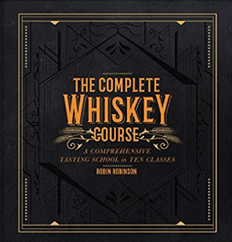 中文书名：《完整威士忌：十节综合品鉴课程》英文书名：THE COMPLETE WHISKEY COURSE: A COMPREHENSIVE TASTING SCHOOL IN TEN CLASSES作    者：Robin Robinson出 版 社：Sterling代理公司：ANA/Jessica Wu页    数：304页出版时间：2019年10月代理地区：中国大陆、台湾审读资料：电子稿类    型：生活内容简介：    这是一部有关理解和欣赏威士忌酒大爆发的权威图书。著名的威士忌教育家罗宾逊在这本权威、包含大量插图的大部头著作中揭开了“生命之水”的神秘面纱，这本书旨在带读者参观不断扩大的威士忌世界。罗宾逊在这“十节课”中解释了威士忌的历史，以及不同的历史如何定义威士忌在不同国家和地区的制造方式，随之产生的千变万化的风格，成熟方式和后续工作，以及嗅、尝威士忌的基本知识。在专门介绍美国威士忌（包括波本威士忌、田纳西威士忌和黑麦威士忌）、美国工艺威士忌、苏格兰威士忌、爱尔兰威士忌、加拿大威士忌、日本威士忌和世界威士忌的各个章节中，罗宾逊逐一介绍了新兴和历史悠久的生产商的最佳产品，在其中进行选择，以及如何构建自己的威士忌收藏。每一节“课程”都是了解一个国家的威士忌及其制造商的旅程，这其中包括了作者推荐的酒瓶和风格，以及有关酿酒厂如何制作其独特产品的内幕信息。每一章也都包括了按照平价、正常、特殊场合和奢侈品来进行分类的专题介绍。这本全面更新、范围广泛的指南还包含许多实用的建议，如何阅读的提示，以及属于汇编、食物搭配、玻璃器皿和威士忌节日等各种小贴士。作者简介：    罗宾·罗宾逊（Robin Robinson）是一位著名的威士忌教育家，他在纽约阿斯特中心创作了大受欢迎的“威士忌酒巅峰对决”系列（Whiskey Smackdown series）。他曾在美国烹饪研究所（Culinary Institute of America）和烹饪教育研究所（Institute for Culinary Education）任教，并在美国蒸馏研究所（American Distilling Institute）、酒吧研究所（Bar Institute）和鸡尾酒故事（Tales of the Cocktail）等机构举办过讲座和研讨会。他的专题介绍出现在AlcoholProfessor.com、Chicago Sun Times、Playboy.com、VinePair.com、WhiskeyWash.com等网站和杂志上。威士忌酒杂志授予他2014年威士忌酒奖，这是他们对品牌大使的最高赞扬。他目前生活在纽约。谢谢您的阅读！请将反馈信息发至：吴伊裴（Jessica Wu）安德鲁﹒纳伯格联合国际有限公司北京代表处北京市海淀区中关村大街甲59号中国人民大学文化大厦1705室，100872电 话：010-82449901传 真：010-82504200Email：Jessica@nurnberg.com.cnHttp://www.nurnberg.com.cn新浪微博：http://weibo.com/nurnberg豆瓣小站：http://site.douban.com/110577/